Dear LPG members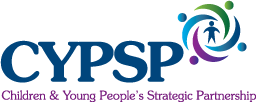 In light of Covid-19 we thought it might be useful to find out and collate, into one central resource, anything that our members have done to adapt their services to continue the brilliant work supporting children young people and families at this time.  This will help inform other services who might need to signpost as well as providing a guide to families. Can you send us any information about your service availability and how you are currently delivering your service (for example video call counselling, emergency grants for families, online resources).  Also if your service is not able to continue at this time it would also be important to include that information in the resource.Please complete the attached table, please also include your logo and return to una.casey@hscni.net as soon as possible.We are planning to provide daily information and updates through the CYPSP website www.cypsp.hscni.net and social media (Facebook cypspni and twitter @cypsp) to try to keep everyone informed and provide a useful resource for those who may need it.Best RegardsUna CaseyBusiness Support Manager for CYPSPOrganisation Service availableHow to accessAny further information (including links to online resources)Area Covered Do you consent for this information to be shared across our LPG network, the website and social mediaYes/No